EXAME DE PROFICIÊNCIA 
(NORMAS DE 15 DE FEVEREIRO DE 2016)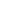 